PROGRAMACIÓN SEMANALAsignatura:   CIENCIAS NATURALES                               Área:     4                 Profesor: Remigio Montenegro Trimestre:  IIII                Semana de:   6    a   10                        Horas Semanales:     5         Grado:  8 ASub-competencia: Reconocer la importancia del sistema solar y los planetas que la conforman.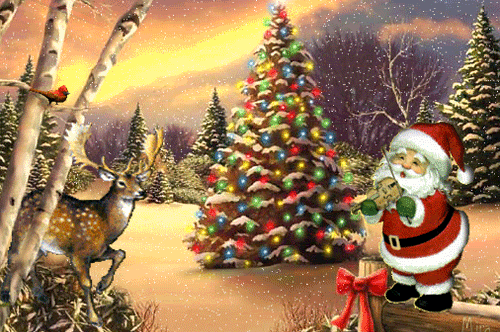 Día Resultado de Aprendizaje         Contenidos, conceptuales ,  procedimental, actitudinal       Actividad de Enseñanza/ Aprendizaje y recursosActividades, Medios e instrumento de Evaluación5Define, clasifica y valora la importancia que tiene los planetas que conforman el sistema solar.               SISTEMA SOLARPrimera categoría:Planetas interiores: Mercurio, Tierra, Venus, Marte.Planetas exteriores: Júpiter, Saturno, Urano, Neptuno.Características generales de cada uno de los planetas del Sistema Solar.Segunda categoría: Planetas enanos: Plutón, Ceres, Iris, Humea, Makemake.Actividades de InicioOraciónReflexiónDinámicaLluvia de ideas    DiagnósticaLluvia de ideasActividades de DesarrolloRealiza un cuadro sinóptico de los planetas enanos.Resuelve un crucigrama de los planetas del sistema solar.Investiga por qué Plutón Ya no pertenece a la primera categoría de los planetas del sistema solar.Dibuja los planetas del Sistema Solar     FormativaInvestigación CrucigramaCuadro sinópticoDibujo de los planetas.Actividades de CierreRealizarán una exposisción del tema      SumativaEjercicioCharla sobre el sistema solar.